Красноярский крайНовосёловский районАдминистрация Чулымского сельсоветаПОСТАНОВЛЕНИЕ08.11.2016 г.                         		 п. Чулым                       		№  156Об уточнении характеристикобъектов недвижимости	В соответствии с Федеральным Законом от 06.10.2003 № 131-ФЗ «Об общих принципах организации местного самоуправления в Российской Федерации» (в ред. Федерального закона от 27.12.2009 № 325-ФЗ), на основании Устава администрации Чулымского сельсовета, Правил застройки и землепользования  администрации Чулымского сельсовета Новоселовского района Красноярского краяПОСТАНОВЛЯЮ:	 1. Уточнить характеристику объекта недвижимого имущества, год ввода в эксплуатацию (завершение строительства) – 1970 год, расположенного по адресу: Красноярский край, Новоселовский район, п. Березовый, ул. Игрышенская, д.4»б», с кадастровым номером: 24:29:1602001:256.	2. Контроль за исполнением постановления возложить на заместителя главы администрации Лактюшину Е.А.	3. Постановление вступает в силу со дня подписания.Глава сельсовета:                                                                    В.Н. Летников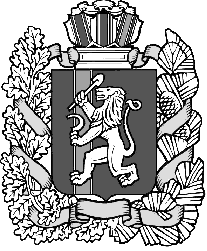 